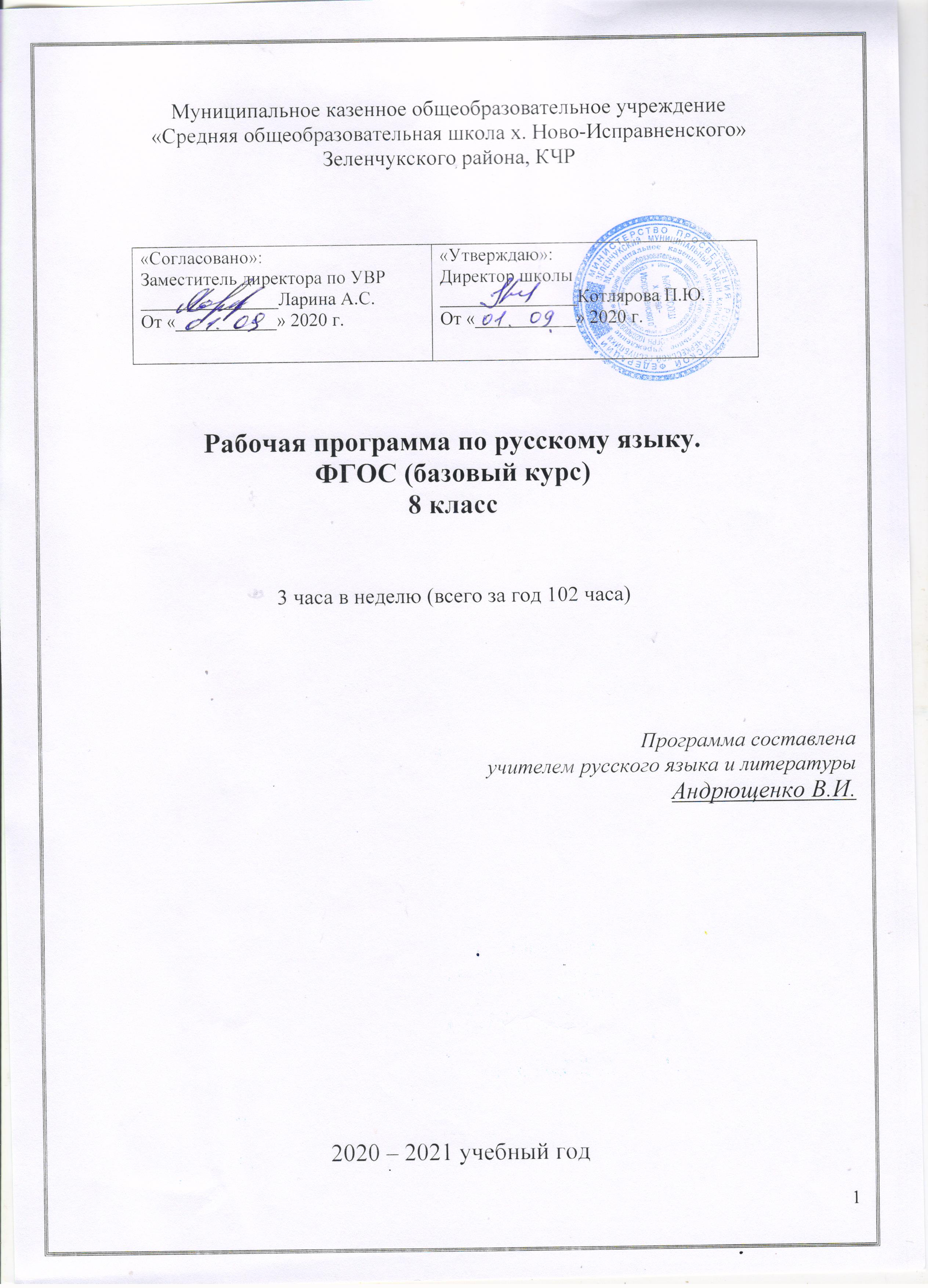 ПОЯСНИТЕЛЬНАЯ ЗАПИСКА          Рабочая программа учебного предмета " Русский  язык"  в 8 классе составлена на основе следующих нормативно - правовых документов:Закон РФ «Об образовании в Российской Федерации» от  29. 12. 2012 № 273 – ФЗФедеральный государственный образовательный стандарт  основного общего образования (Приказ Министерства образования и науки РФ от 17 декабря 2010 г. № 1897 "Об утверждении федерального государственного образовательного стандарта основного общего образования").Приказ Министерства образования и науки РФ от 04.10.2010 № 986 "Об утверждении федеральных требований  к образовательным учреждениям в части минимальной оснащенности учебного процесса и оборудования учебных помещений".Примерная программа основного общего образования "Русский (родной) язык.     5-9 классы" (М: Просвещение, 2011. - (Серия "Стандарты второго поколения").Авторская рабочая программа "Русский язык. Рабочие программы. Предметная линия учебников Т. А. Ладыженской, М. Т, Баранова, Л. А. Тростенцовой и других. 5 – 9 классы М. Т. Баранов, Т. А. Ладыженская, Н. М. Шанский. – М.: Просвещение, 2014.Место предмета в учебном плане     В учебном плане  МКОУ «СОШх. Ново-Исправненского» на изучение предмета "Русский язык"  в 8 классе выделено  102 часа из расчета 3 учебных часа в неделю. Цели и задачи учебного предметаВоспитание духовно богатой, нравственно ориентированной личности с развитым чувством самосознания и общероссийского гражданского сознания, человека, любящего свою родину, знающего и уважающего родной язык, сознательно относящегося к нему как явлению культуры, осмысляющего родной язык как основное средство общения, средство получения знаний в разных сферах человеческой деятельности, средство освоения морально-этических норм, принятых в обществе. Овладение системной знаний, языковыми и речевыми умениями и навыками, развитие готовности способности к речевому взаимодействию и взаимопониманию, потребности в речевом самосовершенствовании, а также важнейшими общеучебными умениями и универсальными учебными действиями; формирование навыков самостоятельной учебной деятельности,  самообразования.Приобретение  знаний об устройстве языковой системы и закономерностях ее функционирования,  развитие способности опознавать, анализировать, сопоставлять, классифицировать и оценивать языковые факты, обогащение активного  и потенциального словарного запаса, расширение объема используемых в речи грамматических средств, совершенствование орфографической и пунктуационной грамотности, развитие умении стилистически корректного использования лексики и фразеологии русского  языка.Развитие интеллектуальных  и  творческих способностей обучающихся, их речевой культуры, овладение правилами использования языка в разных ситуациях общения, нормами речевого этикета, воспитание стремления к речевому самосовершенствованию, осознание эстетической ценности родного языка. Совершенствование коммуникативных способностей, формирование готовности к сотрудничеству, созидательной деятельности, умений вести диалог, искать и находить содержательные компромиссы. Общая характеристика предмета          В системе школьного образования учебный предмет «Русский язык» занимает особое место: является не только объектом изучения, но и средством обучения. Как средство познания действительности русский язык обеспечивает развитие интеллектуальных и творческих способностей ребенка, развивает его абстрактное мышление, память  и воображение, формирует навыки самостоятельной учебной деятельности, самообразования и самореализации личности. Будучи формой хранения и усвоения различных знаний, русский язык неразрывно связан со всеми школьными предметами и влияет на качество усвоения всех других школьных предметов, а в перспективе способствует овладению будущей профессией. Доминирующей идеей курса является интенсивное речевое и интеллектуальное развитие учащихся. Рабочая  программа создает условия для реализации деятельностного подхода к изучению русского языка в школе. Содержание обучения русскому языку отобрано и структурировано на основе компетентностного подхода.     Преподавание ведется по учебнику: Русский язык. 8 класс. Учеб.для  общеобразоват. организаций.  (Л. А. Тростенцова,  Т. А. Ладыженская, А.Д. Дейкина; науч. ред. Н. М. Шанский). – 5-е изд. - М.: Просвещение, 2014.Основные результаты образования         Результатом освоения  программы являются предметные знания и умения, метапредметныеи личностные универсальные учебные действия, которые представлены в обобщенном виде.Предметные знания:Иметь представление об основных функциях языка, о роли русского языка как национального языка русского народа, как государственного языка Российской Федерации и языка межнационального общения, о роли родного языка в жизни человека и общества;Понимать место родного языка в системе гуманитарных наук и его роли в образовании в целом;Усвоение основ научных знаний о родном языке; понимание взаимосвязи его уровней и единиц;Освоение базовых понятий лингвистики: лингвистика и ее основные разделы; Овладеть основными стилистическими ресурсами лексики и фразеологии русского языка, основными нормами русского литературного языка, нормами речевого этикета; использование их в речевой практике при создании устных и письменных высказываний;Распознание и анализ основных единиц языка, грамматических категорий языка, уместное употребление языковых единиц адекватно ситуации речевого общения;Проведение различных видов анализа слова, синтаксического анализа словосочетания и предложения, многоаспектного анализа с точки зрения его основных признаков и структуры, принадлежности к определенным функциональным разновидностям языка, особенностей языкового оформления, использование выразительных средств языка;Понимание коммуникативно-эстетических возможностей лексической и грамматической синонимии и использование их в собственной речевой практике; Осознание эстетической функции родного языка.Предметные умения:Уметь опознавать и анализировать основные единиц языка, грамматические категории языка, а также языковые явления и факты, допускающие неоднозначную интерпретацию;Уметь употреблять языковые единицы адекватно ситуации речевого общения;Уметь выполнять различные виды анализа слова, синтаксического анализа словосочетания и предложения, многоаспектного анализа текста с точки зрения его основных признаков и структуры;Уметь использовать нормы речевого этикета в своей речевой практике при создании устных и письменных высказываний;Уметь проводить лингвистический эксперимент и использовать его результаты в процессе практической речевой деятельности;Уметь использовать выразительные средства языка;Уметь оценивать эстетическую сторону речевого высказывания при анализе текстов художественной литературы.Метапредметные УУД:Познавательные:владение всеми видами речевой деятельности понимание информации, владение разными видами чтения;соблюдение в практике речевого общения основных орфоэпических, лексических, грамматических, стилистических норм современного литературного языка; соблюдение основных правил орфографии и пунктуации в процессе письменного общения;     адекватно понимать основную и дополнительную информацию текста, воспринятого на слух; способность извлекать информацию из различных источников;осуществлять расширенный поиск информации с использованием ресурсов библиотек и Интернета; овладение приемами отбора и систематизации материала;пользоваться словарями, справочниками;способность использовать родной язык как средство получения знаний по другим учебным предметам.Коммуникативные:формулировать собственное мнение и позицию, аргументировать её и координировать с позициями партнёров в совместной деятельности; устанавливать и сравнивать разные точки зрения, прежде чем принимать решения и делать выбор; высказывать и обосновывать свою точку зрения;работать в группе – устанавливать рабочие отношения, эффективно сотрудничать и способствовать продуктивной кооперации; умение создавать устные и письменные тексты разных типов; умение воспроизводить прослушанный или прочитанный текст с разной степенью развернутости; способность правильно и свободно излагать свои мысли в устной и письменной форме;выступать перед аудиторией сверстников с сообщениями;оценивать и редактировать устное и письменное речевое высказывание;договариваться и приходить к общему решению в совместной деятельности, в том числе в ситуации столкновения интересов; взаимодействие с окружающими людьми в процессе речевого общения; овладение национально-культурными нормами речевого поведения в различных ситуациях формального и неформального межличностного и межкультурного общения.Регулятивные: способность определять цели предстоящей учебной деятельности, последовательность действий, оценивать достигнутые результаты;применение приобретенных знаний, умений и навыков в повседневной жизни;выделять альтернативные способы достижения цели и выбирать наиболее эффективный способ;принимать решение в проблемной ситуации.Личностные УУД:Понимание русского языка как одной из основных национально-культурных ценностей русского народа, определяющей роли родного языка в развитии интеллектуальных, творческих способностей и моральных качеств личности, его значения в процессе получения школьного образования;Осознание эстетической ценности русского языка; уважительное отношение к родному языку, гордость за него; стремление к речевому самосовершенствованию;Достаточный объем словарного запаса и усвоенных грамматических средств для свободного выражения мыслей и чувств в процессе речевого общения; способность к самооценке на основе наблюдения за собственной речью.      Учебный процесс в соответствии с целями и планируемыми результатами строится на системно - деятельностной основе. Основными методами обученияявляются: объяснительно – иллюстративный (демонстрации таблиц, схем, иллюстрации картин, просмотр и работа с учебными презентациями), позволяющие активизировать ребят с наглядно-образным мышлением; метод проблемного изложения, который способствует  развитию самостоятельности мышления, исследовательских умений, творческих способностей учащихся; частично- поисковый, исследовательский, информационно – коммуникативный, здоровьесберегающий.Основные формы организации учебно-познавательной деятельности         Основными формами организации учебно-познавательной деятельности учащихся на уроке являются  учебный диалог, индивидуальная, парная и групповая работа.Программа предусматривает организацию уроков  изучения нового материала, эвристическая беседа; практические занятия (уроки обычно посвящены отработке умений и навыков);  уроки проверки и оценки знаний (контрольные диктанты, изложения, сочинения, тесты т.п.);  комбинированные уроки.Формы контроляиспользуемыепри диагностикедостижений предметных и метапредметных результатов: входной контроль в начале и в конце четверти; текущий -  в форме  устного,  фронтального опроса, контрольных, словарных диктантов, предупредительных, объяснительных, выборочных, графических, творческих, свободных ("Проверяю себя») диктантов с грамматическими заданиями тестов, проверочных работ, комплексного анализа текстов; итоговый - итоговый контрольный диктант, словарный диктант, комплексный анализ текста. Творческие работы: сочинения, изложения, публичные выступления, составление текста определенного стиля и типа речи.Плановых контрольных работ 4, зачётов 4, тестов 8, административных контрольных работ 2Содержание Календарно – тематическое планированиеРусский язык, 8 класс3 ч. в нед., 102 ч в годТребования к уровню подготовкиучащихся 8 класса(102 ч.)Речь  речевое общениеРечевая деятельностьАудированиеЧтениеГоворениеПисьмоТекстФункциональные разновидности языкаОбщие сведения о языкеФонетика и орфоэпия. ГрафикаМорфемика и словообразованиеЛексика и фразеологияМорфологияСинтаксисПравописание: орфография и пунктуацияЯзык и культураКритерии оцениванияОценка устных ответов учащихсяУстный опрос является одним из основных способов учёта знаний учащихся по русскому языку. Развёрнутый ответ ученика должен представлять собой связное, логически последовательное сообщение на заданную тему, показывать его умение применять определения, правила в конкретных случаях.При оценке ответа ученика надо руководствоваться следующими критериями, учитывать: 1) полноту и правильность ответа; 2) степень осознанности, понимания изученного; 3) языковое оформление ответа.Отметка "5" ставится, если ученик: 1) полно излагает изученный материал, даёт правильное определенное языковых понятий; 2) обнаруживает понимание материала, может обосновать свои суждения, применить знания на практике, привести необходимые примеры не только по учебнику, но и самостоятельно составленные; 3) излагает материал последовательно и правильно с точки зрения норм литературного языка.Отметка "4" ставится, если ученик даёт ответ, удовлетворяющий тем же требованиям, что и для отметки "5", но допускает 1-2 ошибки, которые сам же исправляет, и 1-2 недочёта в последовательности и языковом оформлении излагаемого.Отметка "3" ставится, если ученик обнаруживает знание и понимание основных положений данной темы, но: 1) излагает материал неполно и допускает неточности в определении понятий или формулировке правил; 2) не умеет достаточно глубоко и доказательно обосновать свои суждения и привести свои примеры; 3) излагает материал непоследовательно и допускает ошибки в языковом оформлении излагаемого.Отметка "2" ставится, если ученик обнаруживает незнание большей части соответствующего раздела изучаемого материала, допускает ошибки в формулировке определений и правил, искажающие их смысл, беспорядочно и неуверенно излагает материал. Оценка "2" отмечает такие недостатки в подготовке ученика, которые являются серьёзным препятствием к успешному овладению последующим материалом.Отметка ("5", "4", "3") может ставиться не только за единовременный ответ (когда на проверку подготовки ученика отводится определенное время), но и за рассредоточенный во времени, т.е. за сумму ответов, данных учеником на протяжении урока (выводится поурочный балл), при условии, если в процессе урока не только заслушивались ответы учащегося, но и осуществлялась проверка его умения применять знания на практике.2. Оценка диктантовДиктант - одна из основных форм проверки орфографической и пунктуационной грамотности.Для диктантов целесообразно использовать связные тексты, которые должны отвечать нормам современного литературного языка, быть доступными по содержанию учащимся данного класса.Объём диктанта устанавливается: для 5 класса – 90-100 слов, для 6 класса –  100-110 слов, для 7 – 110-120, для 8 –  120-150, для 9 класса – 150-170 слов. (При подсчёте слов учитываются как самостоятельные, так и служебные слова).                                                                                      К о н т р о л ь н ы й   с л о в а р н ы й   д и к т а н т проверят усвоение слов с непроверяемыми и труднопроверяемыми орфограммами. Он может состоять из следующего количества слов: для 5 класса – 15-20, для 6 класса  –  20-25, для 7 класса – 25-30, для 8 класса – 30-35, для 9 класса  – 35-40.Диктант, имеющий целью проверку подготовки учащихся по определенной теме, должен включать основные орфограммы или пунктограммы этой темы, а также обеспечивать выявление прочности ранее приобретенных навыков. И т о г о в ы е   д и к т а н т ы, проводимые в конце четверти и года, проверяют подготовку учащихся, как правило, по всем изученным темам.Для к о н т р о л ь н ы х   д и к т а н т о в следует подбирать такие тексты, в которых изучаемые в данной теме орфограммы и пунктограммы были бы представлены 2-3 случаями. Из изученных ранее орфограмм и пунктограмм включаются основные, они должны быть представлены 1-3 случаями. В целом количество проверяемых орфограмм и пунктограмм не должно превышать в 5 классе  – 12 различных орфограмм и 2-3 пунктограмм, в 6 классе  – 16 различных орфограмм и 3-4 пунктограмм, в 7 классе  –  20 различных орфограмм и 4-5 пунктограмм, в 8 классе  – 24 различных орфограмм и 10 пунктограмм, в 9 классе – 24 различных орфограмм и 15 пунктограмм.В текст контрольных диктантов могут включаться только те вновь изученные орфограммы, которые в достаточной мере закреплялись (не менее чем на двух-трёх предыдущих уроках).В диктантах должно быть: в 5 классе – не более 5 слов, в 6-7 классах  – не более 7 слов, в 8-9 классах  – не более 10 различных слов с непроверяемыми и труднопроверяемыми написаниями, правописанию которых ученики специально обучались.До конца первой четверти (а в 5 классе  –  до конца первого полугодия) сохраняется объём текста, рекомендованный для предыдущего класса.При оценке диктанта исправляются, но не учитываются орфографические и пунктуационные ошибки:1) в переносе слов;2) на правила, которые не включены в школьную программу;3) на еще не изученные правила;4) в словах с непроверяемыми написаниями, над которыми не проводилась специальная работа;5) в передаче авторской пунктуации.Исправляются, но не учитываются описки, неправильные написания, искажающие звуковой облик слова, например: "рапотает" (вместоработает), "дулпо" (вместо дупло), "мемля" (вместо земля).При оценке диктантов важно также учитывать характер ошибки. Среди ошибок следует выделять негрубые, т.е. не имеющие существенного значения для характеристики грамотности. При подсчёте ошибок две негрубые считаются за одну. К негрубым относятся ошибки:1) в исключениях из правил;2) в написании большой буквы в составных собственных наименованиях;3) в случаях слитного и раздельного написания приставок в наречиях, образованных от существительных с предлогами, правописание которых не регулируется правилами;4) в случаях слитного и раздельного написания не с прилагательными и причастиями, выступающими в роли сказуемого;5) в написании ы и и после приставок;6) в случаях трудного различия не и ни (Куда он только не обращался! Куда он ни обращался, никто не мог дать ему ответ. Никто иной не ...; не кто иной, как; ничто иное не, не что иное,как и др.);7) в собственных именах нерусского происхождения;8) в случаях, когда вместо одного знака препинания поставлен другой;9) в пропуске одного из сочетающихся знаков препинания или в нарушении их последовательности.Необходимо учитывать также повторяемость и однотипность ошибок.Если ошибка повторяется в одном и том же слове или в корне одно-коренных слов, то она считается за одну ошибку.Однотипными считаются ошибки  на одно правило, если условия выбора правильного написания заключены в грамматических (в армии, в роще; колют, борются) и фонетических (пирожок, сверчок) особенностях данного слова.Не считаются однотипными ошибки на такое правило, в котором для выяснения правильного написания одного слова требуется подобрать другое (однокоренное) слово или его форму (вода - воды, плоты  - плот, грустный - грустить, резкий - резок).Первые три однотипные ошибки считаются за одну, каждая следующая подобная ошибка учитывается как самостоятельная.П р и м е ч а н и е. Если в одном слове с непроверяемыми орфограммами допущены 2 ошибки и более, то все они считаются за одну ошибку.Диктант оценивается одной отметкой.О т м е т к а "5" выставляется за безошибочную работу, а также при наличии в ней 1 негрубой орфографической, 1 негрубой пунктуационной или 1 негрубой грамматической ошибки.О т м е т к а "4" выставляется при наличии в диктанте 2 орфографических и 2 пунктуационных, или 1 орфографической и 3 пунктуационных ошибок, или 4 пунктуационных при отсутствии орфографических ошибок. Отметка "4" может выставляться при трёх орфографических ошибках, если среди них есть однотипные. Также допускаются 2 грамматические ошибки.О т м е т к а "3" выставляется за диктант, в котором допущены 4 орфографические и 4 пунктуационные ошибки, или 3 орфографические и 5 пунктуационных ошибок, или 7 пунктуационных ошибок при отсутствии орфографических ошибок. В 5 классе допускается выставление отметки "3" за диктант при 5 орфографических и 4 пунктуационных ошибках. Отметка "3" может быть поставлена также при наличии 6 орфографических и 6 пунктуационных, если среди тех и других имеются однотипные и негрубые ошибки. Допускается  до 4 грамматических ошибок.О т м е т к а "2" выставляется за диктант, в котором допущено до 7 орфографических и 7 пунктуационных ошибок, или 6 орфографических и 8 пунктуационных ошибок, 5 орфографических и 9 пунктуационных ошибок, 8 орфографических и 6 пунктуационных ошибок. Кроме этого,  допущено более 4 грамматических ошибок.При большем количестве ошибок диктант оценивается б а л л о м "1" .В контрольной работе, состоящей из диктанта и дополнительного (фонетического, лексического, орфографического, грамматического) задания, выставляются две оценки за каждый вид работы. При оценке выполнения дополнительных заданий рекомендуется руководствоваться следующим:О т м е т к а "5" ставится, если ученик выполнил все задания верно.О т м е т к а "4" ставится, если ученик выполнил правильно не менее 3/4 заданий.О т м е т к а "3" ставится за работу, в которой правильно выполнено не менее половины заданий.О т м е т к а "2" ставится за работу, в которой не выполнено более половины заданий.О т м е т к а "1" ставится, если ученик не выполнил ни одного задания.П р и м е ч а н и е. Орфографические, пунктуационные и грамматические ошибки, допущенные при выполнении дополнительных заданий, учитываются при выведении отметки за диктант.При оценке контрольного с л о в а р н о г о диктанта рекомендуется руководствоваться следующим:О т м е т к а   "5"   ставится за диктант, в котором нет ошибок.О т м е т к а "4" ставится за диктант, в котором ученик допустил 1 -2 ошибки.О т м е т к а "3" ставится за диктант, в котором допущено 3-4 ошибки.О т м е т к а "2" ставится за диктант, в котором допущено до 7 ошибок.При большем количестве ошибок диктант оценивается б а л л о м "1".Обстоятельства, которые необходимо учитывать при проверке и оценке диктанта1.	Неверные написания не считаются ошибками. Они исправляются, но не влияют на снижение оценки. К неверным написаниям относятся:описка (искажение звукобуквенного состава слова: чаплявместо цапля);ошибка на правило, не изучаемое в школе;ошибка в переносе слова;ошибка в авторском написании (в том числе и пунктуационная);ошибка в слове с непроверяемым написанием, над которым не проводилась специальная работа.2.	Характер допущенной учеником ошибки (грубая или негрубая). К негрубым орфографическим относятся ошибки:•	в исключениях из правил;в выборе прописной или строчной буквы в составных собственных наименованиях;в случаях слитного или раздельного написания приставок в наречиях, образованных от существительных с предлогами, правописание которых не регулируется правилами;в случаях раздельного и слитного написания не с прилагательными и причастиями в роли сказуемого;в написании ы и ипосле приставок;в случаях трудного различения не и ни;в собственных именах нерусского происхождения. К негрубым пунктуационным относятся ошибки:в случаях, когда вместо одного знака препинания поставлен другой;в пропуске одного из сочетающихся знаков препинания или в нарушении их последовательности;при применении правил, уточняющих или ограничивающих действие основного правила (пунктуация при общем второстепенном члене или общем вводном слое, на стыке союзов).При подсчете ошибок две негрубые ошибки принимаются за одну грубую; одна негрубая ошибка не позволяет снизить оценку на балл. На полях тетради ставится помета: негруб, или 1/2, т.е. пол-ошибки. 3. Повторяющиеся и однотипные ошибки.Повторяющиеся - это ошибки в одном и том же слове или морфеме, на одно и то же правило (например: выращенный, возраст), а в пунктуации, например, выделение или невыделение причастных оборотов в одинаковой позиции. Такие ошибки замечаются, исправляются, однако три такие ошибки считаются за одну. Однотипные - это ошибки на одно правило, если условия выбора правильного написания заключены в грамматических (в армие, в рощи; колятся, борятся) и фонетических (пирожек, сверчек) особенностях данного слова. Первые три однотипных ошибки принято считать за одну, каждая последующая - как самостоятельная. Нельзя считать однотипной ошибкой написание, которое проверяется опорным словом: безударные гласные, сомнительные и непроизносимые согласные, падежные окончания в разных формах и некоторые другие. Если в одном слове с непроверяемыми орфограммами (типа привилегия, интеллигенция) допущены две и более ошибок, то все они считаются за одну3. Оценка сочинений и изложенийС о ч и н е н и я  и  и з л о ж е н и я  – основные формы проверки умения правильно и последовательно излагать мысли, уровня речевой подготовки учащихся.Сочинения и изложения в 5-9 классах проводятся в соответствии с требованиями раздела программы "Развитие навыков связной речи".Примерный объем текста для подробного изложения: в 5 классе  – 100-150 слов, в 6 классе  –  150-200, в 7 классе – 200-250, в 8 классе – 250-350, в 9 классе – 350-450 слов.Объём текстов итоговых контрольных подробных изложений в 8-9 классах может быть увеличен на 50 слов в связи с тем, что на таких уроках не проводится подготовительная работа.С помощью сочинений и изложений проверяются: 1) умение раскрывать тему; 2) умение использовать языковые средства в соответствии со стилем, темой и задачей высказывания; 3) соблюдение языковых норм и правил правописания.Любое сочинение и изложение оценивается двумя отметками: первая ставится за содержание и речевое оформление (соблюдение языковых норм и правил выбора стилистических средств), вторая  – за соблюдение орфографических, пунктуационных норм и грамматических ошибок.Обе отметки считаются отметками по русскому языку, за исключением случаев, когда проводится работа, проверяющая знания учащихся по литературе. В этом случае первая отметка (за содержание и речь) считается отметкой по литературе.Содержание сочинения и изложения оценивается по следующим критериям:• соответствие работы ученика теме и основной мысли;• полнота раскрытия темы;• правильность фактического материала;• последовательность изложения.При оценке речевого оформления сочинений и изложений учитывается: разнообразие словаря и грамматического строя речи, стилевое единство и выразительность речи, число языковых ошибок и стилистических недочетов.Орфографическая и пунктуационная грамотность оценивается по числу допущенных учеником ошибок (см. Нормативы для оценки контрольных диктантов).Содержание и речевое оформление оценивается по следующим нормативам:Данные нормы оценок даны для среднего объема сочинения в 4-5 страниц.При оценке сочинения учитывается самостоятельность, оригинальность замысла ученического сочинения, уровень его композиционного и речевого оформления. Наличие оригинального замысла, его хорошая реализация позволяют повысить оценку на 1 балл.Отличная отметка не выставляется при наличии более 3 исправлений.При наличии в тексте более 5 поправок (исправлений неверного написания на верное) оценка снижается на 1 балл.    Если объем сочинения в полтора –два раза больше указанного в настоящих «Нормах оценки…», при оценке работ следует исходить     из нормативов, увеличенных для отметки «4»на , а для отметки «3» на две единицы. Например, при оценке грамотности «4» ставится при 3 орфографических, 2 пунктуационных и 2 грамматических ошибках или при соотношениях: 2-3-2; 2-2-3; «3» ставится при соотношениях: 6-4-4; 4-6-4 ; 4-4-6. При выставлении  оценки  «5» превышение объема сочинения не принимается во внимание.Первая оценка ( за содержание и речь) не может быть положительной  , если не раскрыта тема высказывания, хотя по остальным показателям  оно написано удовлетворительно.Ошибки и недочеты в сочинениях и изложенияхСледует различать понятия «ошибка» и «недочет». Ошибка - это нарушение требований к правильности речи, нарушение норм литературного языка. О ней мы говорим «так сказать нельзя». Недочет - это нарушение рекомендаций, связанных с понятием хорошей, коммуникативно-целесообразной речи. Ошибку мы оцениваем с позиции «это неправильно», недочет - с позиции «это хуже, чем могло бы быть сказано или написано». Другими словами, недочет - это скорее не ошибка, а некоторая шероховатость речи.Речевые недочеты свидетельствуют о том, что школьник не научился подчинять отбор слов и выражений задаче речи. Выбранные им языковые средства неточно передают мысль или искажают ее, не раскрывают отношения автора к описываемым фактам, не соответствуют стилю изложения. Речевыми недочетами можно считать:- повторение одного и того же слова;- однообразие словарных конструкций;- неудачный порядок слов;- различного рода стилевые смешения.Ошибки в содержании сочинений и изложенийОшибки в содержании сочинения или изложения показывают, что ученик не овладел полностью умением составлять программу высказывания: недостаточно знаком с фактическим материалом по теме высказывания; не умеет отбирать сведения так, чтобы раскрыть заявленную тему; не владеет логикой изложения. Фактические ошибкиВ изложении:неточности, искажения текста в обозначении времени, места событий, последовательности действий, причинно-следственных связей.В сочинении:искажение имевших место событий, неточное воспроизведение источников, имен собственных, мест событий, дат.Логические ошибки-нарушение последовательности в высказывании;-отсутствие связи между частями сочинения (изложения) и между предложениями;-неоправданное повторение высказанной ранее мысли;-раздробление одной микротемы другой микротемой;-несоразмерность частей высказывания или отсутствие необходимых частей;-перестановка частей текста (если она не обусловлена заданием к изложению);-неоправданная подмена лица, от которого ведется повествование. К примеру, повествование ведется сначала от первого, а потом от третьего лица.Речевые ошибкиК речевым ошибкам относятся ошибки и недочеты в употреблении слов и построении текста. Первые, в свою очередь, делятся на семантические и стилистические.Кречевым семантическим ошибкам можно отнести следующие нарушения:употребление слова в несвойственном ему значении, например: мокрыми ресницами он шлепал себя по лицу; реки с налипшими на них городами; устав ждать, братик опрокинул подбородок на стол;неразличение (смешение) паронимов или синонимов, например: рука болталась, как плетень; учитель не должен потакать прихотям ребенка и идти у него на поводке;нарушение лексической сочетаемости, например: Чичиков постепенно покидает город; пули не свистели над ушами;употребление лишних слов, например: опустив голову вниз; он впервые познакомился с Таней случайно;пропуск, недостаток нужного слова, например: Сережа смирно сидит в кресле, закутанный белой простыней, и терпеливо ждет конца (о стрижке);стилистически неоправданное употребление ряда однокоренных слов, например: характерная черта характера; приближался все ближе и ближе;Стилистические ошибки представляют собой следующие нарушения, которые связаны с требованиями к выразительности речи:неоправданное употребление в авторской речи диалектных и просторечных слов, например: У Кити было два парня: Левин и Вронский;неуместное употребление эмоционально окрашенных слов и конструкций, особенно в авторской речи, например: Рядом сидит папа (вместоотец) одного из малышей;смешение лексики разных исторических эпох;употребление штампов.Речевые ошибки в построении текста:бедность и однообразие синтаксических конструкций;нарушение видовременной соотнесенности глагольных форм, например: Когда Пугачев выходил из избы и сел в карету, Гринев долго смотрел ему вслед;стилистически неоправданное повторение слов;неудачное употребление местоимений для связи предложений или частей текста, приводящее к неясности, двусмысленности речи, например: Иванов закинул удочку, и она клюнула;неудачный порядок слов.Грамматические ошибкиГрамматические ошибки - это нарушение грамматических норм образования языковых единиц и их структуры.Анализ грамматических ошибок помогает учителю определить, какими нормами языка (словообразовательными, морфологическими, синтаксическими) не владеет ученик. Разновидности грамматических ошибокСловообразовательные,состоящие в неоправданном словосочинительстве или видоизменении слов нормативного языка (например, надсмешка, подчерк, нагинаться, спинжак, беспощадство, публицизми т.п.). Такие
ошибки нельзя воспринимать как орфографические.Морфологические,связанные с ненормативным образованием форм слов и употреблением частей речи (писав свои произведения, не думал, что очутюсь в полной темноте; одни англичанины; спортсмены в каноях; ихнийулыбающий ребенок; ложит и т.д.)Синтаксическиеа)	Ошибки в структуре словосочетаний, в согласовании и управлении, например: браконьерам, нарушающих закон; жажда к славе;б)	ошибки в структуре простого предложения:- нарушение связи между подлежащим и сказуемым, например: солнце села; но не вечно ни юность, ни лето; это было моей единственной книгой в дни войны;- нарушение границы предложения, например: Собаки напали на след зайца. И стали гонять его по вырубке;- разрушение ряда однородных членов, например: настоящий учитель верен своему делу и никогда не отступать от своих принципов. Почти все вещи в доме большие: шкафы, двери, а еще грузовик и комбайн;- ошибки в предложениях с причастными и деепричастными оборотами, например; причалившая лодка к берегу; На картине «Вратарь» изображен мальчик, широко расставив ноги, упершись руками в колени;- местоименное дублирование одного из членов предложения, чаще подлежащего, например: Кусты, они покрывали берег реки;- пропуски необходимых слов, например: Владик прибил доску и побежал в волейбол.в) ошибки в структуре сложного предложения:- смешение сочинительной и подчинительной связи, например: Когда ветер усиливается, и кроны деревьев шумят под его порывами;- отрыв придаточного от определяемого слова, например:Сыновья Тараса только что слезли с коней, которые учились в Киевской бурсе;г) смешение прямой и косвенной речи;д) разрушение фразеологического оборота без особой стилистической установки, например: терпеть не могу сидеть сложив руки; хохотала как резаная.Грамматические ошибки следует отличать от орфографических.Орфографическая ошибка может быть допущена только на письме, ее нельзя услышать. Грамматическая ошибка не только видима, но и слышима. Простой прием чтения вслух по орфоэпическим правилам помогает разграничить грамматические и орфографические ошибки. К примеру, ошибка в окончании браконьерам, промышляющих в лесах не орфографическая, а грамматическая, так как нарушено согласование, что является грамматической нормой. И, наоборот, в окончании умчался в синею даль ошибка орфографическая, так как вместо ююпо правилу написано другое.4. Оценка обучающих работ               Обучающие работы (различные упражнения и диктанты неконтрольного характера) оцениваются более строго, чем контрольные работы.При оценке обучающих работ учитывается: 1) степень самостоятельности учащегося; 2) этап обучения; 3) объем работы; 4) четкость, аккуратность, каллиграфическая правильность письма.Если  возможные ошибки были предупреждены в ходе работы, оценки «5» и  «4» ставится только в том случае, когда ученик не допустил ошибок или допустил, но исправил ошибку. При этом выбор одной из оценок при одинаковом уровне грамотности содержания определяется степенью аккуратности записи, подчеркиваний и других особенностей оформления, а также наличием  или отсутствием описок. В работе, превышающей по количеству слов объем диктанта для данного класса, для оценки «4» допустимо и 2 исправления.Первая и вторая работа, как классная , так и домашняя, при закреплении определенного умения или навыка проверяется, но по усмотрению учителя может не оцениваться.Самостоятельные работы, выполненные без предшествовавшего анализа возможных ошибок, оцениваются по нормам для контрольных работ  соответствующего или близкого вида.Оценка тестовПри оценке выполнения тестового задания используется следующая шкалаВыведение итоговых отметокЗа учебную четверть и учебный год ставится итоговая отметка. Она является единой и отражает в обобщенном виде все стороны подготовки ученика по русскому языку: усвоение теоретического материала, овладение умениями, речевое развитие, уровень орфографической и пунктуационной грамотности.Итоговая отметка не должна выводиться механически, как среднее арифметическое предшествующих отметок. Решающим при ее определении следует считать фактическую подготовку ученика по всем показателям ко времени выведения этой отметки. Однако для того, чтобы стимулировать серьезное отношение учащихся к занятиям на протяжении всего учебного года, при выведении итоговых отметок необходимо учитывать результаты их текущей успеваемости.При выведении итоговой отметки преимущественное значение придается отметкам, отражающим степень владения навыками (орфографическими, пунктуационными, речевыми). Поэтому итоговая отметка за грамотность не может быть положительной, если на протяжении четверти (года) большинство контрольных диктантов, сочинений, изложений за орфографическую, пунктуационную, речевую грамотность оценивались баллом "2" и «1» с учетом работы над ошибками.Система оценки достижений планируемых результатов освоения образовательной программы  для обучающихся с ОВЗГрамматика, правописание и развитие речи.Оценка устных ответовУстный опрос учащихся является одним из методов учета знаний, умений и навыков по русскому языку. При оценке устных ответов принимается во внимание: а) правильность ответа по содержанию, свидетельствующая об осознанности усвоения изученного материала; б) полнота ответа; в) умение практически применять свои знания; г) последовательность изложения и речевое оформление ответа.Отметка «5» ставится ученику, если он: обнаруживает понимание материала, может с помощью учителя или самостоятельно обосновать, сформулировать ответ, привести необходимые примеры; допускает единичные ошибки, которые сам исправляет.«4» ставится, если ученик дает ответ, в целом соответствующий требованиям оценки ответа на «5», но допускает неточности в подтверждении правил примерами и исправляет их с помощью учителя; допускает некоторые ошибки в речи; при работе над текстом или разборе предложения допускает 1-2 ошибки, которые исправляет при помощи учителя.«3» ставится, если ученик обнаруживает знание и понимание основных положений данной темы, но излагает материал недостаточно полно и последовательно, допускает ряд ошибок в речи, затрудняется самостоятельно подтвердить правила примерами и делает это с помощью учителя, нуждается в постоянной помощи учителя.«2» ставится, если ученик обнаруживает незнание большой или наиболее существенной части изучаемого материала, допускает ошибки в формулировке правил, искажающие их смысл; в работе с текстом допускает грубые ошибки, не использует помощь учителя.Оценка письменных работ обучающихсяОценка знаний учащихся осуществляется по результатам повседневных письменных работ учащихся, текущих и итоговых контрольных работ.Основными видами классных и домашних письменных работ учащихся являются обучающие работы, к которым относятся упражнения, выполняемые в целях тренировки по учебнику, по карточкам, по заданиям на доске, предупредительные, объяснительные и иные диктанты неконтрольного характера, грамматический разбор, подготовительные работы перед написанием изложения или сочинения и т.д.При небрежном выполнении письменных работ, большом количестве исправлений, искажений в начертании букв и их соединений оценка снижается на один балл, если это не связано с нарушением моторики у детей.Контрольные работы могут состоять из контрольного списывания, контрольного диктанта, грамматического разбора и комбинированного вида работ (контрольного списывания с различными видами орфографических и грамматических заданий). Основные виды контрольных работ – списывание и диктанты.В числе видов грамматического разбора следует использовать задания на опознание орфограмм, определение частей слова, частей речи, членов предложения на основе установления связи слов по грамматическим признакам. Содержание грамматических заданий должно быть связано с грамматико-орфографическим материалом, изученным не только в данном классе, но и в предыдущих.Текст диктанта может быть связным или состоять из отдельных предложений. Следует избегать включения в текст диктанта слов на правила, которые в данном классе еще не изучались. Если такие слова встречаются, их надо записывать на доске или проговорить, выделив орфограмму, указать на раздельное или слитное написание слов и словосочетаний, правильную постановку знаков препинания. По содержанию и конструкции предложений тексты должны быть понятными учащимся.Контрольные диктанты должны содержать 3-4 орфограммы на каждое проверяемое правило. Количество орфограмм должно составлять не менее 50% от числа слов текста.Примерный объем текстов контрольных работ V классе – 45-50 слов, VI – VII – 65-70 слов, VIII – X – 75-80 слов. Учету подлежат все слова, в том числе предлоги, союзы, частицы. При проведении контрольного списывания с грамматическим заданием объем текста следует уменьшить. Проведение контрольных диктантов с дополнительными грамматическими и другими заданиями в коррекционной школе VIII вида не рекомендуется.Дети, которые занимаются с логопедом, не освобождаются от написания контрольных диктантов в классе. Оцениваются такие работы в зависимости от индивидуального продвижения детей.Контрольные работы оцениваются с учетом индивидуальных особенностей усвоения учебного материала каждым таким учеником.При оценке письменных работ следует руководствоваться следующими нормами:V-IX классыОценка «5» ставится за работу, написанную без ошибок.«4» ставится за работу с 1-2 ошибками.«3» ставится за работу с 3-5 ошибками.«2» ставится за работу, в которой допущено 6-8 ошибок.В письменных работах не учитывается 1-2 исправлений или 1 пунктуационная ошибка. Наличие трех исправлений или двух пунктуационных ошибок на изученное правило соответствует 1 орфографической ошибке. Ошибки на непройденные правила правописания не учитываются. За одну ошибку в диктанте считается:а) Повторение ошибок в одном и том же слове (например, в слове «лыжи» дважды написано на конце «ы»). Если же подобная ошибка на это же правило встречается в другом слове, она учитывается.б) Две негрубые ошибки. Негрубыми считаются следующие ошибки:​ повторение одной и той же буквы (например, «посода»);​ недописывание слов;​ пропуск одной части слова при переносе;​ повторное написание одного и того же слова в предложении.Ошибки, обусловленные тяжелыми нарушениями речи и письма, следует рассматривать индивидуально для каждого ученика. Специфическими ошибками являются ошибки на замену согласных, а у детей с тяжелыми нарушениями речи – искажение звуко-буквенного состава слов (пропуски, перестановки, добавления, недописывание букв, замена гласных, грубое искажение структуры слова). При выставлении оценки все однотипные специфические ошибки приравниваются к одной орфографической ошибке.При оценке грамматического разбора следует руководствоваться следующими нормативами:Оценка «5» ставится, если ученик обнаруживает осознанное усвоение грамматических понятий, правил, умеет применить свои знания в процессе грамматического разбора, работу выполняет без ошибок или допускает 1-2 исправления.«4» ставится, если ученик в основном обнаруживает усвоение изученного материала, умеет применить свои знания, хотя и допускает 2-3 ошибки.«3» ставится, если ученик обнаруживает недостаточное понимание изученного материала, затрудняется в применении своих знаний, допускает 4-5 ошибок или не справляется с одним из заданий.«2» ставится, если ученик обнаруживает плохое знание учебного материала, не справляется с большинством грамматических заданий.​​Изложения и сочиненияИзложения и сочинения в коррекционной школе могут быть только обучающего характера. При проведении изложения учитель должен тщательно отбирать материал, учитывая тему рассказа, его объем, трудности в содержании синтаксических конструкций, словаря и орфографии. В V классе для изложений даются тексты повествовательного характера, объемом 20-45 слов, в последующие годы тексты усложняются как по содержанию, так и по объему: в VI-VII- 45-70 слов, VIII-IX классах – 70-100 слов. Изложения пишутся по готовому плану или составленному коллективно под руководством учителя, в VIII-IX классах допускается самостоятельное составление планов учащимися.При оценке изложений и сочинений учитываются правильность, полнота и последовательность передачи содержания.При проверке изложений и сочинений выводится одна общая оценка, охватывающая все стороны данной работы.Отметка «5» ставится ученику за правильное, полное, последовательное изложение авторского текста (темы) без ошибок в построении предложений, употреблении слов; допускаются 1-2 орфографические ошибки.«4» ставится за изложение (сочинение), написанное без искажений авторского текста (темы) с пропуском второстепенных звеньев, не влияющих на понимание основного смысла, без ошибок в построении предложения, допускается 3-4 орфографические ошибки.«3» ставится за изложение (сочинение), написанное с отступлениями от авторского текста (темы), с 2-3 ошибками в построении предложения и употреблении слов, влияющих на понимание основного смысла, 5-6 орфографическими ошибками.«2» ставится за изложение (сочинение), в котором имеются значительные отступления от авторского текста (тема не раскрыта), имеется более 4 ошибок в построении предложений и употреблении слов, более 6 орфографических ошибок.Перед написанием изложений и сочинений должна быть проведена подготовительная работа. На самом уроке трудные в отношении орфографии слова выписываются на доске; учащимся разрешается пользоваться орфографическим словарем, обращаться к учителю.В исключительных случаях, когда в основном при правильной, последовательной передаче содержания допущено 7 и более орфографических ошибок, возможно выставить две оценки – за грамотность и изложение содержания.Учебно-методическое и материально-техническое обеспечение образовательного процессаЛитература для учителяПрограммы общеобразовательных учреждений по русскому языку для 5- 9 классов, авторы М.В.Баранов, Т.А.Ладыженская, Н.М.Шанский (М.: Просвещение, 2011г.)Рабочие программы по русскому языку: 5 – 9 классы./ Сост. О.В.Ельцова. -  М.:  ВАКО, 2015. Русский язык. Учебник для 8 класса общеобразовательных учреждений. Л.А. Тростенцова, Т.А. Ладыженская и др. Научный ред. Н.М. Шанский. М.:Просвещение, 2015г.Виртуальная школа Кирилла и Мефодия. Уроки русского языка Кирилла и Мефодия. – ООО «Кирилл и Мефодий», 2009Жердева Л.А. Русский язык в средней школе: карточки –задания для 8 класса. В помощь учителю.- Новосибирск, 2007г.Боганова Г.А. Сборник диктантов по русскому языку: 5-9 кл: книга для учителя.- М.: Просвещение, 2007г.Н.В. Егорова. Поурочные разработки по русскому языку. 8 класс. – М.: ВАКО, 2015.Тесты по русскому языку: 8класс: к учебнику Л.А. Тростенцовой, Т.А.Ладыженской и др. «Русский язык. 8класс» ФГОС (к новому учебнику)/ Е.В. Селезнева. – 4-е изд., перераб. и доп. – М.: Издательство «Экзамен», 2015.Нормативно-правовая база1. Закон РФ «Об образовании в Российской Федерации» № 273 – ФЗ от 29.12.2012;2. Примерная основная программа основного общего образования по русскому языку. Литература для учащихсяРусский язык. Учебник для 8 класса общеобразовательных учреждений. Л.А. Тростенцова, Т.А. Ладыженская и др. Научный ред. Н.М. Шанский. М.:Просвещение, 2015г.А.Б.Малюшкин. Тестовые задания по русскому языку8 класс. Москва. ТЦ. «Сфера», 2010 год.Обернихина Г.А. Как написать сочинение? Рабочая тетрадь для 5-8 классов. М. Просвещение, 2006.А.Б.Малюшкин. Комплексный анализ текста. Рабочая тетрадь. 8 классУчебно-практическое и учебно-лабораторное оборудование.Таблицы по русскому языку  по всем разделам школьного курса.  Схемы по русскому языку по всем разделам школьного курса.Раздаточный материал по всем разделам курса русского языка.Демонстрационные карточки со словами для запоминания.Портреты выдающихся русских  лингвистов.Контрольно -  измерительные материалыКИМ № 1Контрольный диктант по теме «Повторение изученного в 7 классе»Утром участники похода снова отправляются в путь, рассчитывая сегодня подняться на вершину горы.* Она невысокая, но с четырьмя уступами.Едва приметная извилистая тропинка вьется по берегу неширокой горной речонки, берущей начало у ледника, а затем резко взбирается влево. Путешественники с трудом преодолевают крутой подъем.Тропинка огибает беспорядочные нагромождения камней, осложняющие путь.** Приходится преодолевать и эти препятствия. Мешают и заросли дикой малины, усеянные еще неспелыми ягодами. Ее колючие ветки цепляются за рюкзаки, одежду.Вот и вершина. Здесь туристы располагаются на отдых. Отсюда открывается чудесная панорама. Слева от подножия горы расстилается долина, покрытая темно-зеленым лесом. Кое-где блестят на солнце зеркала небольших озер. В течение тысячелетий зарастали их берега густой растительностью. Справа простирается бесконечная цепь холмов, сплошь покрытых зеленью.Весь день туристы наслаждались красотой гор, загорали, распевали под аккомпанемент гитары песни. Только к вечеру, боясь заблудиться в темноте, они вернулись на тропу, ведущую в лагерь, делясь своими впечатлениями о походе.(147с) Грамматическое задание1. Произведите синтаксический разбор отмеченного предложенияIвариант- *II вариант- **2. Выпишите по одному глаголу с орфограммой в корне:Iвариант-c безударной гласной, проверяемой ударением.II вариант- чередующейся гласной,Графически объясните выбор орфограммы в корне.3. Разберите по составу:Iвариант- расстилались.II вариант- наслаждались.КИМ № 2Изложение с элементами сочинения-рассуждения «О милосердии»Зима. Из канализационного колодца валит пар. Вокруг оттаявшая земля. Подхожу ближе: земля шевелится. Да это брошенные людьми собаки, и в глазах их — горе и страх. Я знаю людей, которые выставляли на улицу свою собаку за то, что она не могла больше приносить потомства, а значит — дохода. Что же получается: деньги вместо души? Почему дефицит милосердия сегодня так велик?_ Что станет с нашим разумом и нашим сердцем? Не покинет ли нас доброта навегда? Ведь уже сегодня ее недостает нам всем! Горе у товарища — мы не спешим ему на помощь. Ребенок с интересом смотрит, как голубь с отрезанными лапками мучается, не может приземлиться,— мы снова проходим мимо.Преступно мало мы говорим об отношении человека к четвероногому другу, словно нет в нашей жизни жестокости! Человек не может состоять ся без доброго отношения к меньшим своим братьям.Космос, пограничная, милицейская служба, медицина, геология – сферы, в которых жизнь собаки – подвиг во имя человека. Где же наша человеческая благодарность, милосердие?Высказать своё отношение к поднятой в тексте проблеме в форме сочинения-рассуждения.КИМ № 3Изложение «Прощание с Пушкиным»Набережная Мойки... Дом Пушкина... Едва весть о смертельном ранении поэта распространилась по Петербургу, сюда двинулись люди разных сословий. Кто не знал адреса, тот шел за другими. Шли пешком, ехали на извозчиках со всех концов города. У дома росла встревоженная, молчаливая, ожидающая толпа.Знакомые и незнакомые поэту люди поднимались по лестнице и звонили. К полудню 28 января посетителей было столько, что входная дверь открывалась непрестанно. Тогда-то и вывесил на дверях квартиры свой бюллетень Жуковский. Но люди на набережной не расходились, а с затаенной надеждой ждали добрых вестей. Но Пушкин таял на глазах. Его одолевали боли, пульс был едва уловим.Жуковский вывешивает новый бюллетень, звучащий, как погребальный . звон: «Больной находится в весьма опасном положении». Выло около трех часов дня, когда стало ясно, что жизнь поэта надо гать минутами. Все близкие собрались в кабинете. Жуковский не переставал беззвучно рыдать. Наталью Николаевну под каким-то предлогом увели. Друзья приблизились к дивану вплотную.Вдруг Пушкин широко раскрыл глаза. Лицо его прояснилось, и он [внятным голосом произнес: «Кончена жизнь». Только мгновение в глазах его сиял лучистый свет, потом веки дрогнули и закрылись навсегда.Жуковский, опустившись на колени, положил голову на ноги Пушкина и долго оставался недвижим. Потом близко склонился над его лицом, всматриваясь в него с изумлением. На лице Пушкина застыло торжественное спокойствие, будто поэт постиг еще никем не разгаданную тайну. Когда Жуковский показался вновь перед толпой, по его лицу все понялиi, что он сообщит сейчас страшную весть. И толпа замерла.- Александр Сергеевич Пушкин скончался,— снимая шапку, сдавленным голосом проговорил Жуковский. И люди в скорбном молчании обнажили головы.Пошел густой, мягкий снег. Сумерки переходили в ночь... А у серого дома на Мойке народу все прибывало и прибывало. (272 слова.)(По А. Новикову.)КИМ № 4Диктант по теме «Главные и второстепенные члены предложения»В мире животных у нас есть симпатии и антипатии. Крокодилов не любит никто. Этот огромный, обитающий в воде ящер имеет небольшой мозг, но мощные челюсти и мускулистый хвост, удар которого может переломить ноги взрослой антилопе.Крокодил — искусный охотник. Часами он может неподвижно лежать в воде, высунув на поверхность лишь ноздри и выпуклые глаза — «перископы»1. Стоит кому-то приблизиться к водопою и от жажды потерять бдительность, он мгновенно бросается на жертву. В Африке ею чаще всего бывают антилопы.Размеры жертвы крокодила нисколько не смущают.* На суше он ее не приканчивает, а тащит в воду и топит. Рвать жертву хищник сразу не станет, а поместит за корягу или в пещеру, вырытую для этого в берегу под водой, и подождет, пока добыча «отмокнет».Желудок крокодила — адский химический комбинат, переваривающий всё: шерсть, рога, копыта. Даже железные крючья постепенно разъедаются в его желудке.**Суши крокодил не избегает. Излюбленное его занятие — греться на песчаном берегу водоема. При явной опасности он мчится в воду, изгибая тело, выбрасывая далеко вперед задние ноги. Здесь он хозяин. (166 слов.)Грамматическое задание.Синтаксический разбор предложения.Морфемный разбор слов.I вариант – обитающий, неподвижно, бросаетсяII вариант – разъедаются, выбрасывая, мгновенноМорфологический разбор.I вариант – у нас II вариант – кому-тоКИМ № 5Контрольный диктант за I полугодиеКонец сентября.* С этой поры сады пустеют, погода круто меняется.+ Ветер треплет деревья, и дожди, не прекращаясь, поливают их с утра до ночи. Иногда между тучами пробивается трепещущий золотистый свет низкого солнца.* Воздух делается чист и ясен, а солнечный свет ослепительно сверкает между листвой, волнующейся от ветра. Холодно и ярко сияет над тяжелыми свинцовыми тучами жидкое голубое небо, а из-за этих туч медленно выплывают хребты снеговых облаков. Ветер не унимается.** Он волнует сад, рвет непрерывно бегущую из трубы струю дыма и снова нагоняет зловещие космы пепельных облаков.++ Они бегут низко и быстро и затуманивают солнце. Но вот гаснет его блеск, закрывается окошечко в голубое небо, и в саду становится пустынно и скучно. Снова сеется дождь.**Из такой трёпки сад выходит совсем обнаженным, засыпанным мокрыми листьями, каким-то притихшим, смирившимся. Зато как красив он, когда снова наступает ясная погода, прозрачные и холодные дни начала октября. Сохранившаяся листва будет висеть на деревьях до первых заморозков. Черный сад будет покорно ждать зимы, пригреваясь в солнечном блеске. (162 слова.)Грамматическое задание.1.Синтаксический разбор предложений.I вариант - * II вариант - **КИМ № 6Изложение с элементами сочинения«На родине Ломоносова»Ломоносов... При этом слове мы сразу же вспоминаем человека в бегом завитом парике, румяного и полнолицего. Мы так привыкли к этому образу, что иного Ломоносова не представляем. А ведь был и без парика Ломоносов. В маленьком музее деревни Ломоносове долго стоишь именно перед этим портретом Ломоносова без парика. Большелобый лысеющий человек. В этом лице легче разглядеть русского парня, вырастающего на краю деревянной России. Деревянные избы. Деревянные прялки, посуда, лодки. Рыбацкие сети, светец для лучины... В окошко музея видны берег реки, поросший красным ивовым хворостом, оттаявший косогор и посиневший лед на реке. И не так уж много надо воображения, чтобы представить себе идущего с веслом парня по имени Михаил...В деревенском музее любовно собраны свидетельства всех деяний великого земляка. Он был первым нашим поэтом и первым физиком. Он был великим знатоком российского языка, в основе нынешней нашей грамматики лежит «Грамматика» Ломоносова. Он был химиком, астрономом, механиком и художником. Ему принадлежат большие труды по здравоохранению, географии, минералогии, картографии и философии. Книга Ломоносова «Древняя российская история» была первым печатным трудом по русской истории и первым учебником. Он первый указал на возможность пройти на восток северными морями. Во время наблюдения за Венерой он предположил существование на ней атмосферы. Если искать сравнение, то место ему в ряду титанов эпохи Возрождения: тот же неукротимый характер и страсть к познанию, та же разносторонность, та же ученость.Есть у Ломоносова достоинства, особенно близкие сердцу русского человека. Ломоносов был верным и преданным сыном России. Он был великим гражданином Отечества. Умел за себя постоять и не дорожил ни покровительством своих меценатов, ни своим благосостоянием, когда дело шло о его чести или о торжестве его любимых идей.Высоко ценил Ломоносова А. С. Пушкин. Поэт говорил о нем: «Он был первым нашим университетом».Дополните текст известными вам фактами из жизни М. В. Ломоносова.КИМ № 7Контрольный диктант по теме«Предложения с однородными членами»Март — первый весенний месяц.v Назван он так в честь мифологического бога войны Марса, который вначале прославлялся древним" римлянами как бог земледелия и скотоводства. Название сохранилось у многих народов. На Русь оно пришло из Византии.Издавна март отличался праздниками и обрядами. На Руси к празднику выпекали печенье в виде жаворонков, олицетворяющих приход весны. Строили неприступные снежные или ледяные крепости. Встречающие весну делились на две группы. Одна защищала крепость, другая ее штурмовала. Смех, шутки не смолкали ни на минуту в течение всего дня.В России март не всегда бывает теплым.vv Иногда в начале месяца возвращаются морозы. И все же мало-помалу снег тает. Повсюду: по овражкам, по склонам холмов — блестят на солнце, сливаясь в небольшие болотца, ручейки.* В лесных чащобах, на опушках рощ — везде слышатся шорохи.** Это падает с веток подтаявший снег, освобождая из снежного плена деревья. (134 слова.)(По материалам «Календаря».)Грамматическое задание:I вариант | II вариантНачертите схему предложения, отмеченного в тексте.*/ **2. Подчеркните грамматические основы в предложении, отмеченномV | V VНадпишите, чем они выражены.3. Объясните графически постановку знаков препинанияво 2-м предложении второго абзаца в последнем предложении.КИМ № 8Зачёт по теме «Обособленные члены предложения»1.Расставить недостающие знаки препинания.I. 1) Близким кажется небо соединившееся с горами. (И. Соколов- Ми к и тов.) 2) Через полчаса явился уездный лекарь человек небольшого роста худенький и черноволосый. (И. Тургенев.) 3) Всю жизнь бабушка работала не покладая рук. 4) Дорогу решено было вести через гору несмотря на сложность рельефа.5) Льды растаяв становятся синью в реке.Птицы взлетая становятся стаей упругой.Люди рождаясь кричат на одном языке заклиная взрослых людей понимать друг друга.(Р. Рождественский.)II. 1) Поникший потерявший свежесть цветок все-таки был хорош. 2) Испуганные лаем собак они вбежали на террасу. 3) В центре Москвы на Манежной площади стоит памятник маршалу Жукову. 4) Пушкин великий русский поэт родился в Москве. 5) Утомленные долг ходьбой туристы долго отдыхали на берегу озера.Указать предложения, в которых знаки препинания расставлены:I - правильно II- неправильноБормочет, остывая самовар.Сергей вышел, потирая руки, и, кивнув мне, уселся рядом.Тит остановился и, прислушиваясь к удаляющимся шагам, пошел дальше.Данко бросился вперед, высоко держа горящее сердце, и, освещая путь людям.Ветер казавшийся слабым в лесу, в поле дул сильнее.Привлеченные светом, бабочки прилетали и кружились около фонаря.Она совсем измученная дорогой, не могла идти дальше.Батальон, не замеченный противником, зашел в тыл и ворвался вокзал.Тимирязев, замечательный ботаник открыл законы жизни растений.Под облаками, заливая воздух серебряными звуками, дрожали жаворонки.Списать данный в карточке текст, расставив и графически объяснив недостающие знаки препинания и буквы.I вариантБереза милое русское дерево. Наблюдая в лесу я понял что береза это(по) истине крестьянское дерево; в ней есть все и бабий ситцевый платок и вле(н, нн)ая хата и русская печ.. и холщ..вая рубаха и даже молоко которое пьют на всей земле.Всматр..ваясь в берёзовый лес в излома(н, нн)ые его стволы вспоминаеш…мозолистые крестьянские руки сноровисто делающие любую т…жёлую работу… А молодые березки тоненькие пряменькие как бы на ц..почках приподнявшиеся к весеннему куполу неба напоминая девичью красоту стройную и статную с русыми косами светлоокую радуют глаз и душу.II вариантСосновые боры настоящие ветроломы. Они сосны любую бурю встречают достойно сразу вступая в борьбу с разбушевавшейся стихией. Охмелев от шквального ветра напитав им все свои иголки сосна плавно раскачивается наклоняясь все ниже и ниже. Сражается до последнего. Весь бор ходит ходуном а верхушки то устр..мляясь (в)низ то взл..тая (в)верх ведут р..скова(н, нн)ую игру от которой захватывает дух. И часто случае(т, ть)ся что сосна столь великолепная в отчая(н, нн)ой раскачке (не)устоит рухн..т (на)чисто вырвав себя из почвы до последнего. Дерево погибшее в схватке напоминает мне павшего в атаке солдата.КИМ № 9Контрольный диктант за III четвертьIПолотна Поленова хорошо известны, особенно картина «Московский дворик». В ней как будто выливается чувство радости художника от летнего утра, светлого, погожего, от красоты белокаменной архитектур и куполов церквей, сияющих в лучах солнца, от ощущения простоты и безмятежности обыденной жизни, сливающейся с окружающим пейзажем.В картине нашли отражение детские воспоминания художника. Не трудно ощутить аромат непосредственности, по-детски наивного восприятия мира, его поэзии, загадочности. Оно передано во всем: и в сосредоточенной позе девочки на переднем плане, и в увлеченности детворы, играющей с котенком, и в свисающих через забор ветвях деревьев, уходящих в глубь таинственного сада соседней усадьбы.Проделав круг по центральной части полотна, взгляд зрителя устремляется в глубину двора и за его пределы, где розовеет небо от восходящего солнца. Здесь, на заднем плане картины, снова повторяется уже знакомый ритм: усадебный дом, сарай и церковь с колокольней. Это сходство заставляет предположить, что та же атмосфера покоя и умиротворенности царит в соседнем дворе. (148 слов.)Грамматическое задание.Подчеркнуть и графически объяснить знаки препинания при обособленных членах предложения.I вариант – в 1 абзаце. II вариант- в 3 абзацеIIВ первые два дня пребывания Петьки на даче богатство и сила новых впечатлений, лившихся на него сверху и снизу, смяли его маленькую и робкую душонку. В противоположность дикарям минувших веков, терявшимся при переходе из пустыней в город, этот современный дикарь, выхваченный из каменных объятий городских громад, чувствовал себя слабым и беспомощным перед лицом природы. Все здесь было для него живым, чувствующим и имеющим волю. Он боялся леса, покойно шумевшего над его головой, темного, задумчивого и такого страшного в своей бесконечности. Полянки, светлые, зеленые, веселые, точно поющие всеми своими яркими цветами, он любил и хотел бы приласкать их, как сестер, а темно-синее небо звало его к себе и смеялось, как мать. Петька волновался, вздрагивал и бледнел, улыбаясь чему-то, и степенно, как старик, гулял по опушке. Здесь, на лесистом берегу пруда, он, утомлённый, задыхающийся, разваливался на густой сыроватой траве, утопая в ней… (140 слов)Грамматическое задание.Подчеркнуть и графически объяснить знаки препинания при обособленных членах предложения .I вариант – в 1,2 предложения; II вариант-в4,6 предложенияхКИМ № 10Контрольный диктант по теме «Обращения, вводные слова»IГлазами художника.Во время пребывания в Лондоне известный французский художник Клод Моне был поражен собором святого Павла и, конечно, решил его нарисовать.*Как известно, Лондон — город туманов. В тот день туман был таким густым, что сквозь него еле-еле просматривались очертания строений. Моне, естественно, все так и изобразил.**Лондонцы, увидевшие на выставке картину, были раздражены: туман на полотне, к их удивлению, был не серый, а розовый. Когда же возмущенные посетители галереи вышли на улицу, они оторопели.* Действительно, туман был розовым.Дело в том, что Лондон — город старых кирпичных зданий. Красная кирпичная пыль висит в воздухе и, смешиваясь с туманом, придает ему красный оттенок. Художник увидел то, что другие не замечали.** С тех пор Моне даже называют певцом лондонского тумана.Часто люди проходят мимо прелюбопытнейших явлений, однако не замечают их, оставаясь равнодушными к ним. Но приходит художник и открывает нам необычное в обыкновенном. (141 слово.)Грамматическое задание.Найти вводные слова и определить их значение.I вариант – в 1,2 абзаце. II вариант- в 3,4 абзацеСинтаксический разбор предложения.I вариант – * II вариант- **IIНапуганный двумя дурными, по его мнению, предзнаменованиями, наш проводник отказался идти дальше.* Мы пытались его уговорить. Это, по всей вероятности, нам удалось бы, но один из путников решил над ним подтрунить.* Проводник рассердился, повернулся и быстро пошел по тропе обратно. Задерживать его теперь было, конечно, бесполезно.* Через несколько минут он скрылся в чаще леса. Обсудив положение, мы решили продолжать путь без проводника, но, к величайшей нашей досаде, совсем потеряли тропу и не могли ее найти.** Мы направились на шум прибоя. Но наши приключения не закончились. Мы попали в очень глубокие овраги с крутыми склонами. Один раз наш соратник чуть было не сорвался. К счастью, он вовремя ухватился за корни старой ели. Значит, необходимо держаться от берега на незначительном расстоянии, слышать и видеть морскую гладь. К несчастью, мы еще попали в бурелом. Сделав значительный крюк назад, мы благополучно из него выбрались. Посовещавшись, мы решили идти прямо к морю и продолжать путь. (150 слов.)Грамматическое задание.Найти вводные слова и определить их значение.Синтаксический разбор предложения.Синтаксический разбор предложения.I вариант – * II вариант- **КИМ № 11Годовой контрольный диктантОсенние пейзажи Левитана.К зрелости мысли Левитана все чаще останавливались на осени. Правда, он написал несколько превосходных весенних вещей, но почти всегда это была весна, похожая на осень.Левитан так же, как Пушкин, Тютчев и многие другие, ждал осени как самого дорогого и мимолетного времени года. Она снимала со всей природы: с лесов, с лугов, с полей — густые цвета, смывая дождями зелень. Темные краски сменялись робким золотом, пурпуром.* Изменялся и воздух. Он делался чище, холоднее, и дали становились глубже.Осень на картинах Левитана очень разнообразна. На них изображены знакомые с детства вещи: стога сена, почерневшие от сырости, маленькие речонки, кружащие в медленных водоворотах опавшую листву, одинокие золотые березы, еще не обитые ветром. Но во всех этих пейзажах лучше всего передана печаль прощальных дней, сыплющихся листьев, увядающих трав, тихого гудения пчел перед холодами и предзимнего солнца, едва заметно прогревающего землю.** (139 слов.)Грамматическое задание. 1.Синтаксический разбор предложения.I вариант – * II вариант- **2.Морфемный разбор.I вариант – весенних, сменялись, холоднееII вариант -прогревающего, мимолётного, изменялся.3.Морфологический разбор.I вариант – самого, смываяII вариант- на них, почерневшиеРусский  язык  в  современном  мире.1Повторение  изученного.Фонетика  и  графика.  Орфография.  Морфемика  и  словообразование.  Лексика  и  фразеология.  Морфология.  Строение  текста.  Стили  речи.5+2Синтаксис, пунктуация, культура речи. Словосочетание.Строение  и  грамматическое  значение  словосочетаний.  Связь  слов  в  словосочетании.7+1Простое  предложение .Строение  и  грамматическое  значение  предложений.  Интонация  предложения.  Порядок  слов    в  предложении.  Логическое  ударение..2+1Двусоставное предложение. Главные  члены  предложения.  Подлежащее.Простое  глагольное  сказуемое.  Составное  глагольное  сказуемое.  Составное  именное  сказуемое.  Тире  между  подлежащим  и  сказуемым6+2Второстепенные члены предложения.  Дополнение.  Определение.  Приложение.  Обстоятельство.  Основные  виды  обстоятельства.6+2Односоставные  предложения.Основные  группы  односоставных  предложений.  Предложения  с  главным  членом  -  сказуемым:  определённо-личные,  неопределённо-личные,  безличные.  Предложения  с  главным  членом  -  подлежащим.  Назывные  предложения.9+2Простое осложненное предложение. Понятие об  осложненном  предложении. 1Предложения  с  однородными  членами.Понятие  об  однородных  членах  предложения.  Однородные  члены,  связанные  сочинительными  союзами,  и  пунктуация  при  них.  Обобщающие  слова  при  однородных  членах  и  знаки  препинания  при  них.12+2Предложения  с  обособленными  членами.Обособленные  определения  и  приложения.  Обособленные  обстоятельства.17+2Слова, грамматически не связанные с членами предложения. Обращение.Обращение  и  знаки  препинания  при  нём.  4Вводные  слова  и  вводные  предложения.  Знаки  препинания  при  них.  Вставные  конструкции.5+2Способы  передачи  чужой  речи.  Предложения  с  прямой  речью.  Знаки  препинания  в  них.  Предложения  с  косвенной  речью.  Замена  прямой  речи  косвенной.  Цитаты  и  знаки  препинания  при  них.6+1Повторение  изученного  в  8  классе.3+1ИТОГО102№ п/пТема урокаКол-во часДомашняя работаПлан.датаПлан.датаФакт.дата1.Русский язык в современном мире.1Упр.3 , зад. 202.09.02.09.Повторение изученного в 7 классе.   5+2Повторение изученного в 7 классе.   5+2Повторение изученного в 7 классе.   5+2Повторение изученного в 7 классе.   5+2Повторение изученного в 7 классе.   5+2Повторение изученного в 7 классе.   5+2Повторение изученного в 7 классе.   5+22.Пунктуация. Орфография.1П.1, упр.704.09.04.09.3.Знаки препинания в сложном предложении.1П.2, 3, упр.2008.0908.094.Буквы н и нн в суффиксах1П.4, упр.2409.09.09.09.5.Входной контрольный диктант (№ 1)с грамматическим заданием.1повторение11.09.11.09.6Слитное и раздельно написание не с различными частями речи1П.5, упр.3515.09.15.09.7Р.р. Подготовка к изложению «Проза жизни» по упр.271Упр.2716.09.16.09.8.Р.р. Подготовка ксочинению в форме письма по упр.361Д/соч. Упр.3618.09.18.09.Синтаксис и пунктуация. Культура речи 7+1Синтаксис и пунктуация. Культура речи 7+1Синтаксис и пунктуация. Культура речи 7+1Синтаксис и пунктуация. Культура речи 7+1Синтаксис и пунктуация. Культура речи 7+1Синтаксис и пунктуация. Культура речи 7+1Синтаксис и пунктуация. Культура речи 7+19.Основные единицы синтаксиса.1П.6, упр.4022.09.22.09.10.Текст как единица синтаксиса1П.7, упр.4223.09.23.09.11.Предложение  как единица синтаксиса.1П.8, упр.5125.09.25.09.12.Р.р. Подготовка к  сжатому изложению «Страна за Онегой» по упр. 521Упр.5229.09.29.09.13.Словосочетание как единица синтаксиса1П.9, упр.5830.09.30.09.14.Виды словосочетаний1П.10, упр.6302.10.02.10.15.Связь слов в словосочетании1П.11, упр.6806.10.06.10.16.Синтаксический разбор словосочетаний1П.12, упр.7207.10.07.10.Предложение. Простое предложение.2+1Предложение. Простое предложение.2+1Предложение. Простое предложение.2+1Предложение. Простое предложение.2+1Предложение. Простое предложение.2+1Предложение. Простое предложение.2+1Предложение. Простое предложение.2+117.Грамматическая основа предложения1П.13,упр.76, устно.09.10.09.10.18.Порядок слов в предложении. Интонация. Логическое ударение.1П.14, 15упр.7813.10.13.10.19.Р.р.  Описание памятника культуры.1П.16, упр.8914.1014.10Двусоставные предложения. Главные члены предложения6+2Двусоставные предложения. Главные члены предложения6+2Двусоставные предложения. Главные члены предложения6+2Двусоставные предложения. Главные члены предложения6+2Двусоставные предложения. Главные члены предложения6+2Двусоставные предложения. Главные члены предложения6+2Двусоставные предложения. Главные члены предложения6+220.Подлежащее. Способы выражения подлежащего.1П.17, упр.9316.10.16.10.21Сказуемое. Простое глагольное сказуемое1П.18, 19 упр.9820.10.20.10.22.Рр Подготовка к сочинению «Чудный собор», упр.1011Упр. 102д/соч21.1021.1023.Составные сказуемые. Составное глагольное сказуемое.1П.20,упр. 10623.10.23.10.24.Составное именное сказуемое.1П.21,упр. 11127.10.27.10.25.Тире между подлежащим и сказуемым.1П.22, упр.11928.10.28.10.26.Контрольный диктант№ 2с грамматическим заданием.1повторение30.10.30.10.27РрПишем правильно.Анализ диктанта и работа над ошибками.1повторение2 четв.10.11.2 четв.10.11.Второстепенные члены предложения.6+2Второстепенные члены предложения.6+2Второстепенные члены предложения.6+2Второстепенные члены предложения.6+2Второстепенные члены предложения.6+2Второстепенные члены предложения.6+2Второстепенные члены предложения.6+228.Дополнение. Прямое и косвенное дополнение.1П.23, 24, упр.13111.11.11.11.29.Определение. Согласованное и несогласованное определение.1П.25, упр.13613.11.13.11.30.Приложение как разновидность определения. Знаки препинания при приложении.1П.26, упр.14217.11.17.11.31.Р.р. Изложение№ 1 «Петр Первый»1Упр.13918.1118.1132.Обстоятельство.1П.27, упр.14520.11.20.11.33.Основные виды обстоятельств1выучить виды обстоятельств, К д/з из упр-й выбрать по 1 предл. на каждый вид24.11.24.11.34.Синтаксический разбор двусоставного предложения1П.28, упр.161 К д/з  вопросы на повторение25.11.25.11.35.Р.р.  Характеристика человека1П.29, упр.16627.1127.11Односоставные предложения.9+2Односоставные предложения.9+2Односоставные предложения.9+2Односоставные предложения.9+2Односоставные предложения.9+2Односоставные предложения.9+2Односоставные предложения.9+236.Главный член односоставного предложения.1П.30, упр.17201.12.01.12.37.Назывные предложения1П.31, упр.18202.12.02.12.38.Односоставные предложения с главным членом – сказуемым. Определенно-личные предложения.1П.32, упр.18604.12.04.12.39.Неопределенно-личные предложения.1П.33. 34 упр.192, 19808.12.08.12.40.Безличные предложения1П.35, упр.20309.12.09.12.41.РрСочинение – рассуждение «Слово делом крепи»1П. 36 Упр.20711.12.11.12.42.Неполные предложения. Понятие о неполных предложениях.1П.37, упр.21415.12.15.12.43.Синтаксический разбор односоставного предложения1П. 38 упр.21616.12.16.12.44Систематизация и обобщение знаний по теме «Односоставные предложения».1Упр.211, с. 118-119 контр.вопросы18.12.18.12.45.Контрольный диктант № 3 с грамматическими заданиями.1повторение22.12.22.12.46Анализ диктанта и работа над ошибками.1повторение23.12.23.12.Простое осложненное предложение 1Простое осложненное предложение 1Простое осложненное предложение 1Простое осложненное предложение 1Простое осложненное предложение 1Простое осложненное предложение 1Простое осложненное предложение 147.Понятие об осложненном предложении1П.39, с.123 задания на выбор25.12.25.12.Однородные члены предложения.12+23 четв.Однородные члены предложения.12+23 четв.Однородные члены предложения.12+23 четв.Однородные члены предложения.12+23 четв.Однородные члены предложения.12+23 четв.Однородные члены предложения.12+23 четв.Однородные члены предложения.12+23 четв.48.Понятие об однородных членах предложения.1П.40, упр.23212.01.12.01.49.Однородные члены, связанные только перечислительной интонацией, пунктуация при них.1П.41,упр. 24113.01.13.01.50.Рр  Изложение, основанное на сравнительной характеристике.1Упр.24251.Однородные и неоднородные определения1П.42, упр.24752.Сочинительные союзы при однородных членах.1П.43, упр.25053.Пунктуация при однородных членах, связанных сочинительными союзами. Соединительные союзы при однородных членах.1П.43, упр.25954.Пунктуация при однородных членах, связанных противительными союзами.1П.43, упр.26555.Пунктуация при однородных членах, связанных разделительными, повторяющимися и двойными союзами.1П.43, упр.25556.Обобщающие слова при однородных членах предложения1П.44, упр.27457.Синтаксический и пунктуационный разбор1П.45, 46 упр.27758Р.р. Сочинение, основанное на сравнительной характеристике – описании.1Упр.28159Обобщающий урок по теме «Однородные члены предложения»1Упр.286, подготовка к диктанту60.Контрольный диктант № 4 с грамматическими заданиями1повторение61.Анализ диктанта и работа над ошибками.1повторениеПредложения с обособленными членами.18+2Предложения с обособленными членами.18+2Предложения с обособленными членами.18+2Предложения с обособленными членами.18+2Предложения с обособленными членами.18+2Предложения с обособленными членами.18+2Предложения с обособленными членами.18+262.Понятие об обособленностиП.47, упр.28963.Обособление согласованных определений, стоящих после определяемого слова.относящихся к личному местоимению.1П.48, выучить правила,упр.297, доделать64.Обособление согласованных определений, имеющих добавочное обстоятельственное значение, стоящих после определяемого слова- имени собственного.1П.48, 30865.Р.р. Рассуждение на дискуссионную тему1П.49, упр.302Дом.сочинение66.Обособленные приложения. Выделительные знаки препинания при них.1П. 50, упр.30767.Обособленные приложения. Выделительные знаки препинания при них.1П. 50, упр.31168.Систематизация и обобщение изученного по теме «Обособленные определения и приложения».1Повторение, подготовиться к самостоятельной работе69.Обособленные обстоятельства, выраженные деепричастиями и деепричастными оборотами.1П.51, 31670.Обособление обстоятельств, выраженных существительными с предлогами.1П.51,32171.Обобщение по теме «Обособленные обстоятельства».1П.51, подготовиться к изложению72.Р.р.  Изложение с элементами сочинения1Напи-сатьизложе-ние73.Обособленные уточняющие члены предложения. Выделительные знаки препинания при них.1П.52,упр.  32674.Обособление уточняющих членов, присоединяемых при помощи союзов и других слов.1П.52,упр. 32875-76.Обособление уточняющих дополнений с производными предлогами2П.52, упр.329, проверочный тест77.Синтаксический разбор предложения с обособленными членами1П.53, упр.33178Пунктуационный разбор предложения с обособленными членами1П.54, упр.33379.Обобщение по теме «Обособленные члены предложения».1Упр.340, подготовиться к диктанту80.Контрольный диктант с грамматическими заданиями.1повторение81.Анализ диктанта и работа над ошибками.1повторениеСлова, грамматически е связанные с членами предложенияСлова, грамматически е связанные с членами предложенияСлова, грамматически е связанные с членами предложенияСлова, грамматически е связанные с членами предложенияСлова, грамматически е связанные с членами предложенияСлова, грамматически е связанные с членами предложенияСлова, грамматически е связанные с членами предложенияОбращение.4Обращение.4Обращение.4Обращение.4Обращение.4Обращение.482.Обращение. Назначение обращения1П.55, упр.34583.Распространенные обращения1П.56, упр.34784.Знаки препинания при обращении1П.57, составить по 3 предложения с разными знаками85.Употребление обращений1П.58,упр.358/360Вводные слова и вставные конструкции.5+2Вводные слова и вставные конструкции.5+2Вводные слова и вставные конструкции.5+2Вводные слова и вставные конструкции.5+2Вводные слова и вставные конструкции.5+2Вводные слова и вставные конструкции.5+2Вводные слова и вставные конструкции.5+286.Вводные конструкции. 1П.59, выучить группы вводных слов87.Группы вводных слов и вводных сочетаний слов по значению. Знаки препинания при них.1П.60, упр.36388.Выделительные знаки препинания при вводных словах, вводных сочетаниях слов и вводных предложений. 1П.61, упр.37889.РрСоставление текста с вводными словами и вводными предложениями1упр.38490.Вставные слова, сочетания.Междометия в предложении1П.62, 63 упр.39091.Синтаксический и пунктуационный разбор предложений со словами, словосочетаниями и предложениями, грамматически не связанными с членами предложения.1П.64, упр.39892.Рр Моделирование публичного выступления с использованием вставных конструкций1П.64, упр.401Чужая речь6+1Чужая речь6+1Чужая речь6+1Чужая речь6+1Чужая речь6+1Чужая речь6+1Чужая речь6+193.Понятие о чужой речи. Комментирующая часть.Прямая и косвенная речь.1П.65-67, упр. 40994.Знаки препинания в предложениях с прямой речью до и после слов автора.1П.68-69, упр.41095.Диалог.1П. 7096.Предложения с косвенной и  речью.1С.244, Контр.вопросы97.Р.р.Рассказ.Сжатое изложение по упр.4181П. 71 Упр.42098.Цитаты и знаки препинания при них. Синтаксический разбор предложений с чужой речью.1П.72, упр.42899.Обобщающий урок по теме «Чужая речь»1повторениеПовторение и систематизация изученного в 8 классе3100.Контрольный диктант с грамматическим заданием101.Работа над ошибками102.Повторение и систематизация изученного в 8 классеУчащийся  научитсяУчащийся получит возможность научиться• использовать различные виды монолога (повествование, описание, рассуждение; сочетание разных видов монолога) в различных ситуациях общения; • использовать различные виды диалога в ситуациях формального и неформального, межличностного и межкультурного общения; • соблюдать нормы речевого поведения в типичных ситуациях общения; • оценивать образцы устной монологической и диалогической речи с точки зрения соответствия ситуации речевого общения, достижения коммуникативных целей речевого взаимодействия, уместности использованных языковых средств; • предупреждать коммуникативные неудачи в процессе речевого общения. • выступать перед аудиторией с небольшим докладом; публично представлять проект, реферат; публично защищать свою позицию; • участвовать в коллективном обсуждении проблем, аргументировать собственную позицию, доказывать её, убеждать; • понимать основные причины коммуникативных неудач и объяснять их. Учащийся  научитсяУчащийся получит возможность научиться• различным видам аудирования (с полным пониманием аудиотекста, с пониманием основного содержания, с выборочным извлечением информации); передавать содержание аудиотекста в соответствии с заданной коммуникативной задачей в устной форме; • понимать и формулировать в устной форме тему, коммуникативную задачу, основную мысль, логику изложения учебно-научного, публицистического, официально-делового, художественного аудиотекстов, распознавать в них основную и дополнительную информацию, комментировать её в устной форме; • передавать содержание учебно-научного, публицистического, официально-делового, художественного аудиотекстов в форме плана, тезисов, ученического изложения (подробного, выборочного, сжатого). • понимать явную и скрытую (подтекстовую) информацию публицистического текста (в том числе в СМИ), анализировать и комментировать её в устной форме. Учащийся  научитсяУчащийся получит возможность научиться• понимать содержание прочитанных учебно-научных, публицистических (информационных и аналитических, художественно-публицистического жанров), художественных текстов и воспроизводить их в устной форме в соответствии с ситуацией общения, а также в форме ученического изложения (подробного, выборочного, сжатого), в форме плана, тезисов (в устной и письменной форме); • использовать практические умения ознакомительного, изучающего, просмотрового способов (видов) чтения в соответствии с поставленной коммуникативной задачей; • передавать схематически представленную информацию в виде связного текста; • использовать приёмы работы с учебной книгой, справочниками и другими информационными источниками, включая СМИ и ресурсы Интернета; • отбирать и систематизировать материал на определённую тему, анализировать отобранную информацию и интерпретировать её в соответствии с поставленной коммуникативной задачей. • понимать, анализировать, оценивать явную и скрытую (подтекстовую) информацию в прочитанных текстах разной функционально-стилевой и жанровой принадлежности; • извлекать информацию по заданной проблеме (включая противоположные точки зрения на её решение) из различных источников (учебно-научных текстов, текстов СМИ, в том числе представленных в электронном виде на различных информационных носителях, официально-деловых текстов), высказывать собственную точку зрения на решение проблемы. Учащийся  научитсяУчащийся получит возможность научиться• создавать устные монологические и диалогические высказывания (в том числе оценочного характера) на актуальные социально-культурные, нравственно-этические, бытовые, учебные темы (в том числе лингвистические, а также темы, связанные с содержанием других изучаемых учебных предметов) разной коммуникативной направленности в соответствии с целями и ситуацией общения (сообщение, небольшой доклад в ситуации учебно-научного общения, бытовой рассказ о событии, история, участие в беседе, споре); • обсуждать и чётко формулировать цели, план совместной групповой учебной деятельности, распределение частей работы; • извлекать из различных источников, систематизировать и анализировать материал на определённую тему и передавать его в устной форме с учётом заданных условий общения; • соблюдать в практике устного речевого общения основные орфоэпические, лексические, грамматические нормы современного русского литературного языка; стилистически корректно использовать лексику и фразеологию, правила речевого этикета. • создавать устные монологические и диалогические высказывания различных типов и жанров в учебно-научной (на материале изучаемых учебных дисциплин),  социально-культурной и деловой сферах общения; • выступать перед аудиторией с докладом; публично защищать проект, реферат; • участвовать в дискуссии на учебно-научные темы, соблюдая нормы учебно-научного общения; • анализировать и оценивать речевые высказывания с точки зрения их успешности в достижении прогнозируемого результата. Учащийся  научитсяУчащийся получит возможность научиться• создавать письменные монологические высказывания разной коммуникативной направленности с учётом целей и ситуации общения (ученическое сочинение на социально-культурные, нравственно-этические, бытовые и учебные темы, рассказ о событии, тезисы, неофициальное письмо, отзыв, расписка, доверенность, заявление); • излагать содержание прослушанного или прочитанного текста (подробно, сжато, выборочно) в форме ученического изложения, а также тезисов, плана; • соблюдать в практике письма основные лексические, грамматические, орфографические и пунктуационные нормы современного русского литературного языка; стилистически корректно  использовать лексику  и фразеологию.• писать рецензии, рефераты; • составлять аннотации, тезисы выступления, конспекты; • писать резюме, деловые письма, объявления с учётом внеязыковых требований, предъявляемых к ним, и в соответствии со спецификой употребления языковых средств. Учащийся  научитсяУчащийся получит возможность научиться• анализировать и характеризовать тексты различных типов речи,стилей, жанров с точки зрения смыслового содержания и структуры, а также требований, предъявляемых к тексту как речевому произведению; • осуществлять информационную переработку текста, передавая его содержание в виде плана (простого, СЛОЖНОГО), тезисов, схемы, таблицы и т. п.; • создавать и редактировать собственные тексты различных типов речи, стилей, жанров с учётом требований к построению связного текста.• создавать в устной и письменной форме учебно-научные тексты (аннотация, рецензия, реферат, тезисы, конспект, участие в беседе, дискуссии), официально-деловые тексты (резюме, деловое письмо, объявление) с учётом внеязыковых требований, предъявляемых к ним, и в соответствии со спецификой употребления в них языковых средств. Учащийся  научитсяУчащийся получит возможность научиться• владеть практическими умениями различать тексты разговорного характера, научные, публицистические, официально-деловые, тексты художественной литературы (экстралингвистические особенности, лингвистические особенности на уровне употребления лексических средств, типичных синтаксических конструкций); • различать и анализировать тексты разных жанров научного (учебно-научного), публицистического, официально-делового стилей, разговорной речи (отзыв, сообщение, доклад как жанры научного стиля; выступление, статья, интервью, очерк как жанры публицистического стиля; расписка, доверенность, заявление как жанры официально-делового стиля; рассказ, беседа, спор как жанры разговорной речи); • создавать устные и письменные высказывания разных стилей, жанров и типов речи (отзыв, сообщение, доклад как жанры научного стиля; выступление, интервью, репортаж как жанры публицистического стиля; расписка, доверенность, заявление как жанры официально-делового стиля; рассказ, беседа, спор как жанры разговорной речи; тексты повествовательного характера, рассуждение, описание; тексты, сочетающие разные функционально-смысловые типы речи); • оценивать чужие и собственные речевые высказывания разной функциональной направленности с точки зрения соответствия их коммуникативным требованиям и языковой правильности; • исправлять речевые недостатки, редактировать текст; • выступать перед аудиторией сверстников с небольшими информационными сообщениями, сообщением и небольшим докладом на учебно-научную тему. • различать и анализировать тексты разговорного характера, научные, публицистические, официально-деловые, тексты художественной литературы с точки зрения специфики использования в них лексических, морфологических, синтаксических средств; • создавать тексты различных функциональных стилей и жанров (аннотация, рецензия, реферат, тезисы, конспект как жанры учебно-научного стиля), участвовать в дискуссиях на учебно-научные темы; составлять резюме, деловое письмо, объявление в официально-деловом стиле; готовить выступление, информационную заметку, сочинение-рассуждение в публицистическом стиле; принимать участие в беседах, разговорах, спорах в бытовой сфере общения, соблюдая нормы речевого поведения; создавать бытовые рассказы, истории, писать  дружеские письма с учётом внеязыковых требований, предъявляемых к ним, и в соответствии со спецификой употребления языковых средств; • анализировать образцы публичной речи с точки зрения её композиции, аргументации, языкового оформления, достижения поставленных коммуникативных задач; • выступать перед аудиторией сверстников с небольшой протокольно-этикетной, развлекательной, убеждающей речью. Учащийся  научитсяУчащийся получит возможность научиться• характеризовать основные социальные функции русского языка в России и мире, место русского языка среди славянских языков, роль старославянского (церковнославянского) языка в развитии русского языка; • определять различия между литературным языком и диалектами, просторечием, профессиональными разновидностями языка, жаргоном и характеризовать эти различия; • оценивать использование основных изобразительных средств языка. • характеризовать вклад выдающихся лингвистов в развитие русистики.Учащийся  научитсяУчащийся получит возможность научиться• проводить фонетический анализ слова; • соблюдать основные орфоэпические правила современного русского литературного языка; • извлекать необходимую информацию из орфоэпических словарей и справочников; использовать её в различных видах деятельности. • опознавать основные выразительные средства фонетики (звукопись); • выразительно читать прозаические и поэтические тексты; • извлекать необходимую информацию из мультимедийных орфоэпических словарей и справочников; использовать её в различных видах деятельности. Учащийся  научитсяУчащийся получит возможность научиться• делить слова на морфемы на основе смыслового, грамматического и словообразовательного анализа слова; • различать изученные способы словообразования; • анализировать и самостоятельно составлять словообразовательные пары и словообразовательные цепочки слов; • применять знания и умения по морфемике и словообразованию в практике правописания. • характеризовать словообразовательные цепочки и словообразовательные гнёзда, устанавливая смысловую и структурную связь однокоренных слов; • опознавать основные выразительные средства словообразования в художественной  речи и оценивать их; • извлекать необходимую информацию из морфемных, словообразовательных и этимологических словарей и справочников, в том числе мультимедийных; • использовать этимологическую справку для объяснения  правописания и лексического  значения слова. Учащийся  научитсяУчащийся получит возможность научиться• проводить лексический анализ слова,  характеризуя лексическое значение, принадлежность слова к группе однозначных или многозначных слов, указывая прямое и переносное значение слова, принадлежность слова к активной или пассивной лексике, а также указывая сферу употребления и стилистическую окраску слова; • группировать слова по тематическим группам; • подбирать к словам синонимы, антонимы; • опознавать фразеологические обороты; • соблюдать лексические нормы в устных и письменных высказываниях; • использовать лексическую синонимию как средство исправления неоправданного повтора в речи и как средство связи предложений в тексте; • опознавать основные виды тропов, построенных на переносном значении слова (метафора, эпитет, олицетворение); • пользоваться различными видами лексических словарей (толковым словарём, словарём, синонимов, антонимов, фразеологическим словарём и др.) и использовать полученную информацию в различных видах деятельности. • объяснять общие принципы классификации словарного состава русского языка; • аргументировать различие лексического и грамматического значении слова; • опознавать омонимы разных видов; • оценивать собственную и чужую речь с точки зрения точного, уместного и выразительного словоупотребления; • опознавать основные выразительные средства лексики и фразеологии в публицистической и художественной речи и оценивать их; объяснять особенности употребления лексических средств в текстах научного и официально-делового стилей речи; • извлекать необходимую информацию из лексических словарей разного типа (толкового словаря, словаре и синонимов, антонимов, устаревших слов, иностранных слов, фразеологического словаря и др.) и справочников, в том числе мультимедийных; использовать эту информацию в различных видах деятельности. Учащийся  научитсяУчащийся получит возможность научиться• опознавать самостоятельные (знаменательные) части речи и их формы, служебные части речи; • анализировать слово с точки зрения его принадлежности к той или иной части речи; • употреблять формы слов различных частей речи в соответствии с нормами современного русского литературного языка; • применять морфологические знания и умения в практике правописания, в различных видах анализа; • распознавать явления грамматической омонимии, существенные для решения орфографических и пунктуационных задач. • анализировать синонимические средства морфологии; • различать грамматические омонимы; • опознавать основные выразительные средства морфологии в публицистической и художественной речи и оценивать их; объяснять особенности употребления морфологических средств в текстах научного и официально-делового стилей речи; • извлекать необходимую информацию из словарей грамматических трудностей, в том числе мультимедийных; использовать эту информацию в различных видах деятельности. Учащийся  научитсяУчащийся получит возможность научиться• опознавать основные единицы синтаксиса (словосочетание, предложение) и их виды; • анализировать различные виды словосочетаний и предложений с точки зрения структурной и смысловой организации, функциональной предназначенности; • употреблять синтаксические единицы в соответствии с нормами современного русского литературного языка; • использовать разнообразные синонимические синтаксические конструкции в собственной речевой практике; • применять синтаксические знания и умения в практике правописания, в различных видах анализа. • анализировать синонимические средства синтаксиса; • опознавать основные выразительные средства синтаксиса в публицистической и художественной речи и оценивать их; объяснять особенности употребления синтаксических конструкций в текстах научного и официально-делового стилей речи; • анализировать особенности употребления синтаксических конструкций с точки зрения их функционально-стилистических качеств, требований выразительности речи. Учащийся  научитсяУчащийся получит возможность научиться• соблюдать орфографические и пунктуационные нормы в процессе письма (в объёме содержания курса); • объяснять выбор написания в устной форме (рассуждение) и письменной форме (с помощью графических символов); • обнаруживать и исправлять орфографические и пунктуационные ошибки; • извлекать необходимую информацию из орфографических словарей и справочников; использовать  её в процессе письма. • демонстрировать роль орфографии и пунктуации в передаче смысловой стороны речи; • извлекать необходимую информацию из мультимедийных орфографических словарей и справочников по правописанию; использовать эту информацию в процессе письма. Учащийся  научитсяУчащийся получит возможность научиться• выявлять единицы языка с национально-культурным компонентом значения в произведениях устного народного творчества, в художественной литературе и исторических текстах; • приводить примеры, которые доказывают, что изучение языка позволяет лучше узнать историю и культуру страны; • уместно использовать правила русского  речевого этикета в учебной деятельности и  повседневной жизни. • характеризовать на отдельных примерах взаимосвязь языка, культуры и истории народа - носителя языка; • анализировать и сравнивать русский речевым  этикет с речевым  этикетом отдельных народов России и мира. ОценкаОценкаОсновные критерии оценкиОсновные критерии оценкиСодержание и речьГрамотность1123«5»«5»1. Содержание работы полностью соответствует теме. 2. Фактические ошибки отсутствуют; в изложении сохранено не менее 70% исходного текста. 3. Содержание работы излагается последовательно. 4. Текст отличается богатством лексики, точностью употребления слов, разнообразием синтаксических конструкций. 5. Достигнуты стилевое единство и выразительность текста. 6. Допускается 1 недочет в содержании и 1-2 речевых недочетаДопускается 1 негрубая орфографическая или 1 пунктуационная или 1 грамматическая ошибка«4»«4»1. Содержание работы в основном соответствует теме, имеются незначительные отклонения от темы. 2. Содержание изложения в основном достоверно, но имеются единичные фактические неточности; при этом в работе сохранено не менее 70% исходного текста. 3. Имеются незначительные нарушения последовательности в изложении мыслей. 4. Лексический и грамматический строй речи достаточно разнообразен. 5. Стиль работы отличается единством и достаточной выразительностью. 6. Допускается не более 2 недочетов в содержании и не более 3-4 речевых недочетовДопускаются: • 2 орфографические + 2 пунктуационные +3 грамматические ошибки; • 1 орфографическая + 3 пунктуационные + 3 грамматические ошибки; • 0 орфографических + 4 пунктуационные + 3 грамматические ошибки. В любом случае количество грамматических ошибок не должно превышать трех, а орфографических - двух, однако, если из трех орфографических ошибок одна является негрубой, то допускается выставление отметки «4»«3»«3»1. Имеются существенные отклонения от заявленной темы. 2. Работа достоверна в основном своем содержании, но в ней допущены 3-4 фактические ошибки. Объем изложения составляет менее 70% исходного текста.3. Допущено нарушение последовательности изложения. 4. Лексика бедна, употребляемые синтаксические конструкции однообразны. 5. Встречается неправильное употребление слов. 6. Стиль работы не отличается единством, речь недостаточно выразительна. 7. Допускается не более 4 недочетов в содержании и 5 речевых недочетовДопускаются: •0 орфографических +5-7 пунктуационных (с учетом повторяющихся и негрубых);• 1 орфографическая + 4-7 пунктуационных + 4 грамматические ошибки; • 2 орфографические + 3-6 пунктуационных + 4 грамматические ошибки; • 3 орфографические + 5 пунктуационных + 4 грамматические ошибки; • 4 орфографические + 4 пунктуационные + 4 грамматические ошибки«2»1. Работа не соответствует заявленной теме. 2. Допущено много фактических неточностей; объем изложения составляет менее 50% исходного текста. 3. Нарушена последовательность изложения мыслей во всех частях работы, отсутствует связь между ними. Текст сочинения (изложения) не соответствует заявленному плану. 4. Лексика крайне бедна, авторские образные выражения и обороты речи почти отсутствуют. Работа написана короткими однотипными предложениями со слабо выраженной связью между частями, часты случаи неправильного употребления слов. 5. Нарушено стилевое единство текста. 6. Допущено 6 недочетов в содержании и до 7 речевых недочетов.1. Работа не соответствует заявленной теме. 2. Допущено много фактических неточностей; объем изложения составляет менее 50% исходного текста. 3. Нарушена последовательность изложения мыслей во всех частях работы, отсутствует связь между ними. Текст сочинения (изложения) не соответствует заявленному плану. 4. Лексика крайне бедна, авторские образные выражения и обороты речи почти отсутствуют. Работа написана короткими однотипными предложениями со слабо выраженной связью между частями, часты случаи неправильного употребления слов. 5. Нарушено стилевое единство текста. 6. Допущено 6 недочетов в содержании и до 7 речевых недочетов.Допускаются: - 5 и более грубых орфографических ошибок независимо от количества пунктуационных;8 и более пунктуационных ошибок (с учетом повторяющихся и негрубых) независимо от количества орфографических. Общее количество орфографических и пунктуационных ошибок более 8 при наличии более 5 грамматических.«1»Допущено более 6 недочетов в содержании и более 7 речевых недочетов.Допущено более 6 недочетов в содержании и более 7 речевых недочетов.Имеется по 7 и более орфографических, пунктуационных и грамматических ошибокБаллыСтепень выполнения заданий1Менее чем на балл «2»2Выполнено не менее 20 % предложенных заданий3Выполнено не менее 30 % предложенных заданий       4Выполнено не менее 40 % предложенных заданий5Выполнено не менее 50 % предложенных заданий6Выполнено не менее 60 % предложенных заданий7Выполнено не менее 70 % предложенных заданий8Выполнено не менее 80 % предложенных заданий9Выполнено не менее 90 % предложенных заданий   10Выполнены все предложенные задания